							Toruń, 7 marca 2024 roku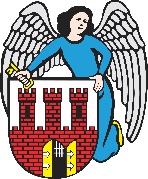     Radny Miasta Torunia        Piotr Lenkiewicz								Sz. Pan								Michał Zaleski								Prezydent Miasta ToruniaWNIOSEKPowołując się na § 18.1 Regulaminu Rady Miasta Torunia zwracam się do Pana Prezydenta z wnioskiem:- o przeprowadzenie prac związanych z naprawą nawierzchni na ul. Osadniczej oraz ul. Glinieckiej (odcinek Rudacka – Osadnicza) oraz prac związanych z odprowadzaniem wody opadowej.UZASADNIENIEOtrzymałem niepokojące informacje od mieszkańców tej części Torunia związane problemem ubytków w nawierzchni ww. ulic. Szczególnie duży problem dotyczy bloków znajdujących na wysokości ul. Osadniczej 26. Jednocześnie przy ul. Osadniczej pojawia się problem z odprowadzeniem wody opadowej, które z braku odpowiednich rozwiązań stoi w miejscu, co mocno utrudnia funkcjonowanie mieszkańcom. W związku z powyższym proszę o podjęcie działań zmierzających do poprawy tej sytuacji, o której mieszkańcy mówią od bardzo dawna, niestety bezskutecznie.                                                                         /-/ Piotr Lenkiewicz										Radny Miasta Torunia